Версия 1.0 - 20200318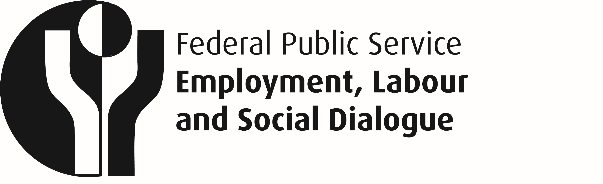 Настоящият формуляр, издаден от белгийското правителство, се предоставя на работодателя в удостоверение на трудовото правоотношение със съответния работник/служител. Настоящата декларация служи като доказателство за необходимостта от преминаване на границата поради ситуацията с разпространението на COVID-19.Информация за работодателяИнформация за работника/служителяПотвърждава се, че настоящата декларация съдържа пълна и точна информация. С настоящото, долуподписаният работодател декларира, че горепосоченият служител е нает от него/нея. В съответствие със законовите разпоредби относно защитата на данните, с настоящото долуподписаните се уведомяват, че предоставените в настоящия формуляр отговори могат да бъдат използвани само като доказателство за необходимостта от преминаване на границата.Наименование на дружеството (търговско наименование)Фамилно име на представителяСобствено имеУлицаНомерПощенски кодГрад/СелоТел. номерФамилно име на служителяСобствено имеНационален идентификационен номер (ЕГН)УлицаНомерПощенски кодГрад/СелоНационалностДържаваМястоДата (дд-мм-гггг)МястоДата (дд-мм-гггг)(Подпис на работника/служителя)(Подпис на работника/служителя)(Подпис и печат на работодателя)(Подпис и печат на работодателя)